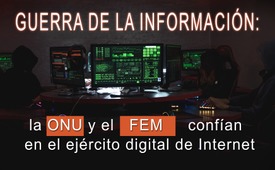 Guerra de la información: la ONU y el FEM confían en el ejército digital de Internet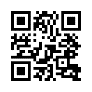 En la batalla por la soberanía de la información, China no sólo tiene el aparato de censura más elaborado del mundo en términos de tecnología. También cuenta con un "ejército digital" que busca en Internet contenidos críticos con el gobierno. Desde hace algún tiempo, la ONU y el FEM también confían en los "primeros respondedores digitales" de la red, que se supone que comprueban las plataformas online en busca de "información errónea". ¿Están los países democráticos amenazados por un régimen de censura como el de China?Para suprimir los contenidos no deseados y mantener el control sobre la información y la opinión pública, la libertad de Internet en ningún otro país está más restringida que en China. El gobierno central de China no sólo tiene el aparato de censura más elaborado del mundo en términos de tecnología. El gobierno también emplea un "ejército digital" que recorre Internet en  busca de contenidos críticos con el gobierno. Estos denominados "comentaristas de Internet" también se encargan de desviar la atención de los temas políticamente controvertidos y de manipular deliberadamente la opinión pública en las redes sociales, por ejemplo, desbaratando debates impopulares o difamando a los opositores y críticos políticos con comentarios despectivos.
Sin embargo, este tipo de enfoque en la lucha por la soberanía de la información no sólo se observa en los países de régimen totalitario como China. Desde hace algún tiempo, la ONU, junto con el Foro Económico Mundial WEF, también está librando una feroz guerra de información muy similar a la de China. 
Por ejemplo, Melissa Fleming, responsable de la comunicación global de la ONU, anunció en un podcast del FEM que se han reclutado 110.000 voluntarios de la información para que revisen Internet en busca de contenidos conspirativos. Según el FEM, la desinformación en la red es una "infodemia" que hay que "curar", por lo que se está intentando censurar sistemáticamente. Los "primeros ayudantes  digitales" también deben dirigirse a los llamados "foros de conspiración" y a las secciones de comentarios de las principales plataformas en línea.
El director de comunicaciones Fleming dijo al respecto, y cito: "El medio está contaminado; hay que limpiarlo".

No es de extrañar que la política de censura del FEM y de la ONU sea similar a la de China. Durante décadas, el Foro Económico Mundial, bajo la dirección de Klaus Schwab, ha cultivado estrechas relaciones con el partido comunista y lo considera un modelo a seguir. Schwab ha elogiado repetidamente al gobierno de China, cuya forma de gobierno es una combinación de socialismo, capitalismo, control social y vigilancia.

Sin embargo, establecer un régimen de censura como el de China en países democráticos es más que problemático, ya que la libertad de expresión es una piedra angular de cualquier democracia y está consagrada tanto en la ley fundamental como en el Convenio Europeo de Derechos Humanos. 

Si ya no se permite hablar a las voces discrepantes, lo que es la verdad será determinado por una sola fuente.
Por lo tanto, los esfuerzos del FEM y de la ONU por el control total de la información son contrarios a la democracia, los derechos fundamentales y los derechos humanos. También son medidas profundamente comunistas y dictatoriales que no tienen cabida en una sociedad pluralista con formación de opinión democrática.
"¡Defiende la libertad de información y expresión apoyando a medios de comunicación libres e independientes como Kla.TV, a través de tu distribución!de nm.Fuentes:Zensur in China
https://www.n-tv.de/ticker/Zensur-in-China-am-staerksten-article16229361.html
www.tagesspiegel.de/politik/zensur-wie-kontrolliert-china-das-netz/1539628.html
https://de.wikipedia.org/wiki/50_Cent_Party

UN/WEF rekrutieren Informationhelfer
https://www.weforum.org/agenda/2020/11/misinformation-infodemic-world-vs-virus-podcast

https://report24.news/un-und-wef-schwab-setzten-110-000-informationskrieger-fuer-regulierung-des-internets-ein/

China als Vorbild des WEF
https://deutsche-wirtschafts-nachrichten.de/514550/China-will-zivilisiertes-Internet-im-Sinne-der-Kommunistischen-Partei-durchsetzen
https://deutsche-wirtschafts-nachrichten.de/507780/Great-Reset-Wie-das-Weltwirtschaftsforum-China-seit-Jahren-hofiert-und-lobt

Meinungsfreiheit – Grundrecht, Menschenrecht
www.menschenrechtskonvention.eu/freie-meinungsaeusserung-9295/Esto también podría interesarle:#Digitalizacion - Digitalización - www.kla.tv/DigitalizacionKla.TV – Las otras noticias ... libre – independiente – no censurada ...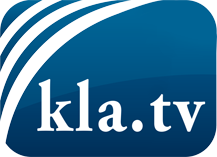 lo que los medios de comunicación no deberían omitir ...poco escuchado – del pueblo para el pueblo ...cada viernes emisiones a las 19:45 horas en www.kla.tv/es¡Vale la pena seguir adelante!Para obtener una suscripción gratuita con noticias mensuales
por correo electrónico, suscríbase a: www.kla.tv/abo-esAviso de seguridad:Lamentablemente, las voces discrepantes siguen siendo censuradas y reprimidas. Mientras no informemos según los intereses e ideologías de la prensa del sistema, debemos esperar siempre que se busquen pretextos para bloquear o perjudicar a Kla.TV.Por lo tanto, ¡conéctese hoy con independencia de Internet!
Haga clic aquí: www.kla.tv/vernetzung&lang=esLicencia:    Licencia Creative Commons con atribución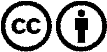 ¡Se desea la distribución y reprocesamiento con atribución! Sin embargo, el material no puede presentarse fuera de contexto.
Con las instituciones financiadas con dinero público está prohibido el uso sin consulta.Las infracciones pueden ser perseguidas.